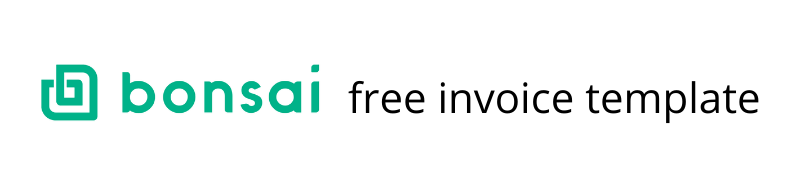 INVOICEINVOICENumber:Number:From:From:To:To:John DoeJohn DoeClientClientjohn.doe@emai.comjohn.doe@emai.comclient@email.comclient@email.com123.456.7890123.456.7890123.456.7890123.456.7890ServiceTime (Hours)Hourly RateAmountDesign5$55.00$275.00Implementation7$33.00$231.00Fixed MilestoneAmountRetainer fee$7,500.00Total$7,731.00Term of payment: 15 daysTerm of payment: 15 daysTerm of payment: 15 daysTerm of payment: 15 daysLate fees: 1% per dayLate fees: 1% per dayLate fees: 1% per dayLate fees: 1% per dayPreferred payment method: john.doe@emai.com (PayPal)Preferred payment method: john.doe@emai.com (PayPal)Preferred payment method: john.doe@emai.com (PayPal)Preferred payment method: john.doe@emai.com (PayPal)Message:Message:Message:Message:Message:Message:Message:Message:Send automated invoice templates using Bonsai.Send automated invoice templates using Bonsai.Send automated invoice templates using Bonsai.Send automated invoice templates using Bonsai.